Soal Latihan Pemodelan Fisika dengan ModellusMobil bergerak sepanjang sumbu-x, dengan grafik kecepatan-waktu ditunjukkan oleh Gambar 1. Buatlah animasi gerak mobil tersebut dengan Modellus, dan buat pula grafik x-t dan a-t  tersendiri dengan Pen.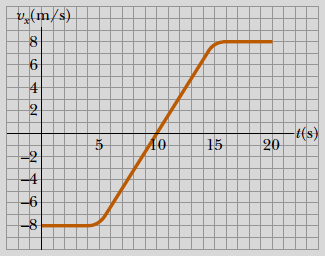 Gambar 1.Mobil bergerak sepanjang sumbu-x, dengan grafik kecepatan-waktu ditunjukkan oleh Gambar 2. Buatlah animasi gerak mobil tersebut dengan Modellus, dan tampilkan pula grafik x-t, v-t dan a-t. 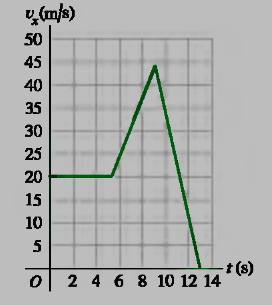 Gambar 2.Mobil dari keadaan diam bergerak sepanjang sumbu-x, dengan grafik percepatan terhadap waktu ditunjukkan oleh gambar 3. Buatlah animasi gerak mobil tersebut dengan Modellus, dan tampilkan pula grafik x-t , v-t, dan a-t.  
Gambar 3.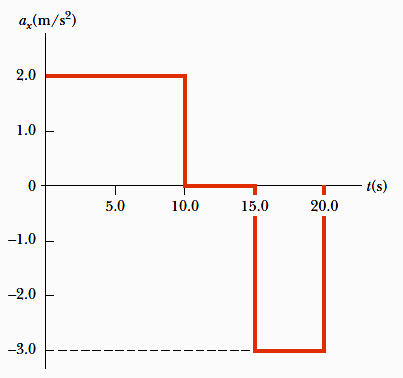 Benda bermassa m1=2,0 kg bergerak dengan kecepatan v1=8,0 m/s mendekati dan menumbuk benda bermassa m2 = 6,0 kg yang bergerak dengan kecepatan v2=2,0 m/s pada arah yang sama sepanjang sumbu-x (Gambar 3). Setelah terjadi tumbukan elastis,  benda m1 bergerak dengan kecepatan v1=-1 m/s dan benda  m2   bergerak   dengan kecepatan v2=5 m/s. Buatlah animasi dari kasus tumbukan ini dengan menggunakan perangkat lunak Modellus, dan tampilkan grafik kecepatan kedua benda tersebut. (a)(b)Gambar 2. (a) Sebelum tumbukan, (b) Setelah tumbukan 